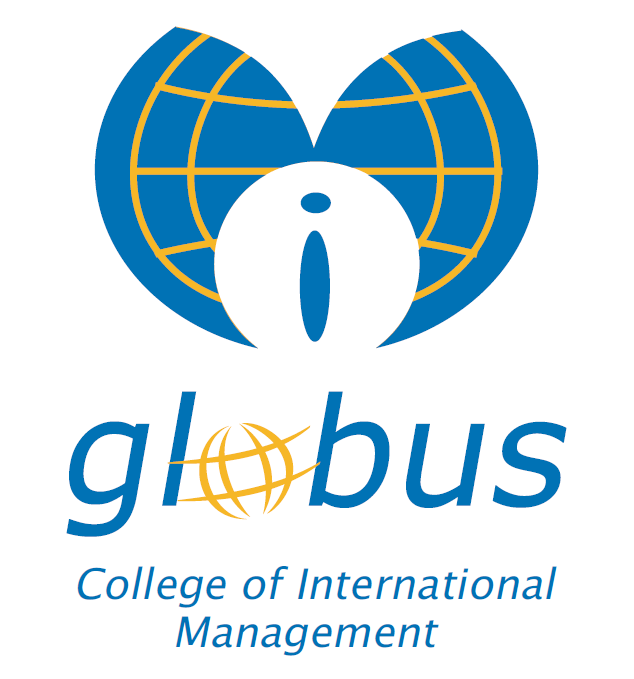 RREGULLORE E PUNËS E KOMISIONIT TË PËRHERSHËM PËR EVALUIMPrishtinë, 2020Rregullore e punës e Komisionit të Përhershëm për EvaluimNeni 1Komisioni për Evaluim (në vazhdim Komisioni) do ta bazojë punën e tij në Ligjin për Arsimin e Lartë të Republikës së Kosovës dhe në Statutin e Kolegjit “Globus”, në pajtim me procesin e Bolonjës.Neni 2Puna e Komisionit përgjithësisht nuk është publike, në mënyrë që Komisioni të mos jetë i ndikuar nga jashtë. Sidoqoftë, Komisioni është i obliguar t’i raportojë rregullisht KMSH të Kolegjit “Globus” për aktivitetet e veta.Neni 3Komisioni vendos për të gjitha procedurat e vetëvlerësimit dhe të vlerësimit të të gjitha aspekteve të aktiviteteve të Kolegjit “Globus”, përfshirë edhe vlerësimin e cilësisë.Neni 4Rektori i Kolegjit “Globus” është përgjegjës për t’i thirrur mbledhjet e Komisionit.Megjithatë, kryetari i Komisionit duhet t’i thërrasë mbledhjet e Komisionit në rastet kur Senati kërkon nga ai një gjë të tillë. Mbledhjet duhet të thirren jo më vonë se 40 ditë pasi të merret kërkesa më shkrim nga KMSH.Neni 5Kërkesa me shkrim për mbledhje të Komisionit, bashkë me pikat për t’u diskutuar duhet t’u dërgohet anëtarëve të Komisionit së paku 7 ditë para mbledhjes. Dokumentet shtesë për çështjet që duhet të diskutohen, duhet të dërgohen jo më pak se 5 ditë para mbledhjes.Neni 6Në fillim të çdo mbledhjeje, kryesuesi i Komisionit duhet të kërkojë konfirmimin e procesverbalit nga mbledhja paraprake dhe të raportojë për ekzekutimin (zbatimin) e vendimeve nga mbledhja paraprake.Neni 7Puna e Komisionit udhëhiqet nga kryetari i Komisionit, apo në rastet kur ai nuk është i pranishëm, udhëhiqet nga një anëtar i Komisionit, i autorizuar paraprakisht dhe qartë nga kryetari i Komisionit.Neni 8Komisioni përbëhet nga 5 anëtarë të përhershëm. Dy (2) anëtarë emërohen nga rektori, dy (2) nga Senati dhe një (1) nga studentët. Mandati i anëtarëve të Komisionit mund të përtërihet.Neni 9Mandati i anëtarëve të Komisionit është 3 vjet, përveç përfaqësuesit të zgjedhur nga studentët që ka mandat njëvjeçar, që mund të përtërihet.Neni 10Komisioni mund të marrë vendime nëse në mbledhje janë të pranishëm më shumë se gjysma e anëtarëve të Komisionit. Kryetari i Komisionit, apo personi i autorizuar nga ai, në fillim të mbledhjes duhet të konfirmojë nëse ka kuorum të mjaftueshëm për të marrë vendime.Neni 11Kryetari i Komisionit duhet të përpilojë listën e detajuar të pjesëmarrjes në mbledhje të anëtarëve të Komisionit.Neni 12Kryetari i Komisionit apo personi i autorizuar nga ai mund ta përfundojë mbledhjen nëse nuk ka kuorum apo për ndonjë arsye tjetër të pranueshme. Në një rast të tillë, ai duhet ta caktojë datën dhe kohën e saktë të mbajtjes së mbledhjes së ardhshme.Neni 13Komisioni merr vendime më shumicën e votave të anëtarëve të pranishëm.Është detyrë e kryetarit ta informojë Senatin për rezultatet e votimeve .Neni 14Procedura e votimit është përgjithësisht e hapur, mirëpo Komisioni ka të drejtë të vendosë për votim të fshehtë. Në një rast të tillë pyetja që hidhet në votim, duhet të jetë e qartë për Po ose JO.Neni 15Komisioni duhet ta bëjë procesverbalin e secilit takim dhe në të duhet të figurojë qartë koha, vendi dhe data e mbajtjes së takimit, emrat e anëtarëve pjesëmarrës dhe të atyre që kanë munguar, si dhe emrat e personave të tjerë të ftuar për të marrë pjesë në takim.Procesverbalin duhet ta nënshkruajë kryetari i Komisionit apo personi i autorizuar nga ai, si dhe procesmbajtësi. Kopjet e procesverbalit, duhet t’i dërgohen rektorit të Kolegjit “Globus” dhe KMSH të Kolegjit “Globus”, jo më larg se pesë ditë pas mbledhjes.Neni 16Është detyrë e zyrës së rektorit që të arkivojë procesverbalet në mënyrën e duhur.Neni 17Të gjitha ndryshimet e këtyre procedurave mund të merren nga procedurat e përcaktuara nga KMSH.Neni 18Kjo procedurë do të implementohet që nga dita e miratimit nga KMSH i Kolegjit “Globus”.Prishtinë,							Kryetari i KMSH-sëDt. 15.09.2020							Prof.dr.Nazmi MUSTAFA